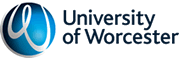 New Contracts Related to Academic Programmes: Intent to Proceed FormThis form is to be used when Schools are seeking to tender for additional academic provision in the form of taught programmes, including non-credit awards, and apprenticeship programmes. All applications must be approved in principle by the Academic Planning and Portfolio Group, in advance of any application being made.  Heads of School are responsible for securing approval, which if granted means an application/bid or tender may be developed and submitted subject to the usual costing, pricing and quality assurance processes.Please complete all sections of the form, expanding boxes as necessary.Section 1 - Bid Summary Section 1 - Bid Summary Section 1 - Bid Summary Section 1 - Bid Summary Section 1 - Bid Summary Section 1 - Bid Summary Section 1 - Bid Summary Section 1 - Bid Summary Section 1 - Bid Summary UW SchoolMain School contact for this tenderBid / Opportunity TitleFunderApplication Deadline DateApplication Announcement DateStart DateEnd DateDurationFunder / Company Profile [please provide brief profile of the organisation/company seeking the programme to be provided]Funder / Company Profile [please provide brief profile of the organisation/company seeking the programme to be provided]Funder / Company Profile [please provide brief profile of the organisation/company seeking the programme to be provided]Funder / Company Profile [please provide brief profile of the organisation/company seeking the programme to be provided]Funder / Company Profile [please provide brief profile of the organisation/company seeking the programme to be provided]Funder / Company Profile [please provide brief profile of the organisation/company seeking the programme to be provided]Funder / Company Profile [please provide brief profile of the organisation/company seeking the programme to be provided]Funder / Company Profile [please provide brief profile of the organisation/company seeking the programme to be provided]Funder / Company Profile [please provide brief profile of the organisation/company seeking the programme to be provided]Bid / Opportunity Details [please provide outline details of the programme to be provided and how this may relate to current University provision]Bid / Opportunity Details [please provide outline details of the programme to be provided and how this may relate to current University provision]Bid / Opportunity Details [please provide outline details of the programme to be provided and how this may relate to current University provision]Bid / Opportunity Details [please provide outline details of the programme to be provided and how this may relate to current University provision]Bid / Opportunity Details [please provide outline details of the programme to be provided and how this may relate to current University provision]Bid / Opportunity Details [please provide outline details of the programme to be provided and how this may relate to current University provision]Bid / Opportunity Details [please provide outline details of the programme to be provided and how this may relate to current University provision]Bid / Opportunity Details [please provide outline details of the programme to be provided and how this may relate to current University provision]Bid / Opportunity Details [please provide outline details of the programme to be provided and how this may relate to current University provision]HE qualification to be achieved [please provide brief details of HE qualification to be provided, including level, credits, duration and mode of delivery]HE qualification to be achieved [please provide brief details of HE qualification to be provided, including level, credits, duration and mode of delivery]HE qualification to be achieved [please provide brief details of HE qualification to be provided, including level, credits, duration and mode of delivery]HE qualification to be achieved [please provide brief details of HE qualification to be provided, including level, credits, duration and mode of delivery]HE qualification to be achieved [please provide brief details of HE qualification to be provided, including level, credits, duration and mode of delivery]HE qualification to be achieved [please provide brief details of HE qualification to be provided, including level, credits, duration and mode of delivery]HE qualification to be achieved [please provide brief details of HE qualification to be provided, including level, credits, duration and mode of delivery]HE qualification to be achieved [please provide brief details of HE qualification to be provided, including level, credits, duration and mode of delivery]HE qualification to be achieved [please provide brief details of HE qualification to be provided, including level, credits, duration and mode of delivery]How does this bid support UW and School strategy? [please outline the rationale, including the impact of delivering / not delivering this bid]How does this bid support UW and School strategy? [please outline the rationale, including the impact of delivering / not delivering this bid]How does this bid support UW and School strategy? [please outline the rationale, including the impact of delivering / not delivering this bid]How does this bid support UW and School strategy? [please outline the rationale, including the impact of delivering / not delivering this bid]How does this bid support UW and School strategy? [please outline the rationale, including the impact of delivering / not delivering this bid]How does this bid support UW and School strategy? [please outline the rationale, including the impact of delivering / not delivering this bid]How does this bid support UW and School strategy? [please outline the rationale, including the impact of delivering / not delivering this bid]How does this bid support UW and School strategy? [please outline the rationale, including the impact of delivering / not delivering this bid]How does this bid support UW and School strategy? [please outline the rationale, including the impact of delivering / not delivering this bid]Section 2 - FinanceSection 2 - FinanceSection 2 - FinanceSection 2 - FinanceSection 2 - FinanceSection 2 - FinanceSection 2 - FinanceSection 2 - FinanceSection 2 - FinanceLikely student numbers and fee to be chargedLikely student numbers and fee to be chargedLikely student numbers and fee to be chargedLikely student numbers and fee to be chargedLikely student numbers and fee to be chargedLikely income if tender successfulLikely income if tender successfulLikely income if tender successfulLikely income if tender successfulLikely income if tender successfulFinancial implications for University [please provide brief details of cost implications in terms of staffing and resources that would be needed to deliver the programme]Financial implications for University [please provide brief details of cost implications in terms of staffing and resources that would be needed to deliver the programme]Financial implications for University [please provide brief details of cost implications in terms of staffing and resources that would be needed to deliver the programme]Financial implications for University [please provide brief details of cost implications in terms of staffing and resources that would be needed to deliver the programme]Financial implications for University [please provide brief details of cost implications in terms of staffing and resources that would be needed to deliver the programme]Signed (Head of School):Signed (Head of School):Date:Date:Date:Section 3 – Approval to Proceed (in the event of Chair’s Action)Section 3 – Approval to Proceed (in the event of Chair’s Action)Section 3 – Approval to Proceed (in the event of Chair’s Action)Section 3 – Approval to Proceed (in the event of Chair’s Action)Section 3 – Approval to Proceed (in the event of Chair’s Action)Section 3 – Approval to Proceed (in the event of Chair’s Action)Section 3 – Approval to Proceed (in the event of Chair’s Action)Section 3 – Approval to Proceed (in the event of Chair’s Action)Section 3 – Approval to Proceed (in the event of Chair’s Action)Section 3 – Approval to Proceed (in the event of Chair’s Action)Section 3 – Approval to Proceed (in the event of Chair’s Action)ApprovedApprovedApprovedApproved with Actions (see details below)Approved with Actions (see details below)Approved with Actions (see details below)Not Approved (reasons detailed below)Not Approved (reasons detailed below)Not Approved (reasons detailed below)Comments:Comments:Comments:Comments:Comments:Comments:Comments:Comments:Comments:Comments:Comments: